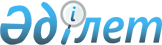 О переименовании Республиканского государственного казенного предприятия "Научный центр хирургии имени А.Н. Сызганова" Министерства здравоохранения Республики КазахстанПостановление Правительства Республики Казахстан от 15 октября 2005 года N 1032

      Правительство Республики Казахстан  ПОСТАНОВЛЯЕТ: 

      1. Переименовать Республиканское государственное казенное предприятие "Научный центр хирургии имени А.Н. Сызганова" Министерства здравоохранения Республики Казахстан в Республиканское государственное казенное предприятие "Национальный научный центр хирургии имени А.Н. Сызганова" Министерства здравоохранения Республики Казахстан (далее - предприятие). 

      2. Министерству здравоохранения Республики Казахстан в установленном законодательством порядке: 

      1) обеспечить государственную перерегистрацию предприятия в органах юстиции; 

      2) принять иные меры, вытекающие из настоящего постановления. 

      3. Внести в некоторые решения Правительства Республики Казахстан следующие изменения и дополнения: 

      1) утратил силу постановлением Правительства РК от 05.08.2013 № 796;

      2)  (утратил силу постановлением Правительства РК от 29 декабря 2007 года  N 1400 (вводится в действие с 1 января 2008 года) ; 

      3) утратил силу постановлением Правительства РК от 23.09.2014 № 1005.

      4. Настоящее постановление вводится в действие со дня подписания.        Премьер-Министр 

      Республики Казахстан 
					© 2012. РГП на ПХВ «Институт законодательства и правовой информации Республики Казахстан» Министерства юстиции Республики Казахстан
				